Какие экологические проблемы встречаются в природной зоне Субтропиков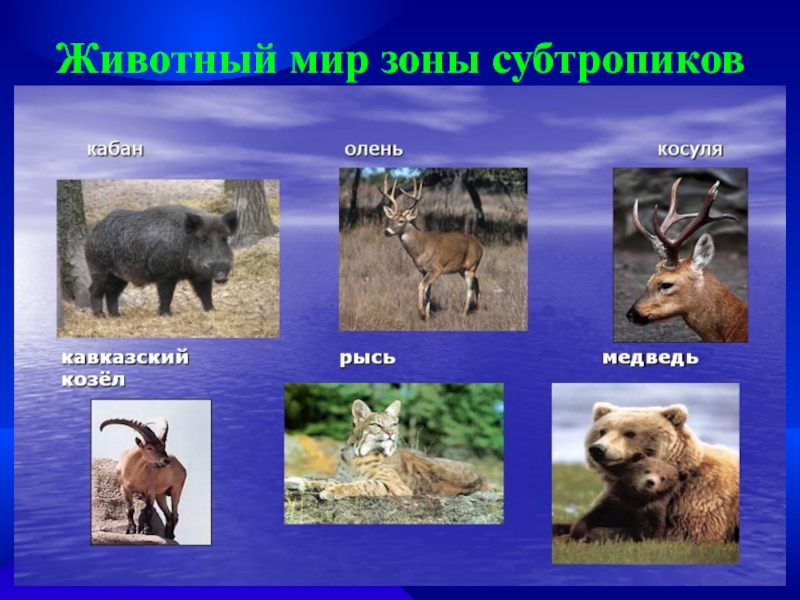 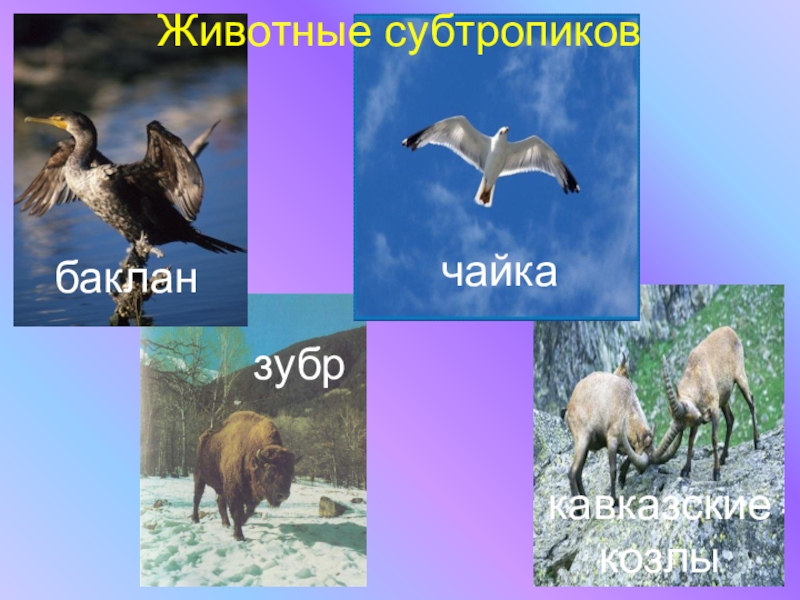 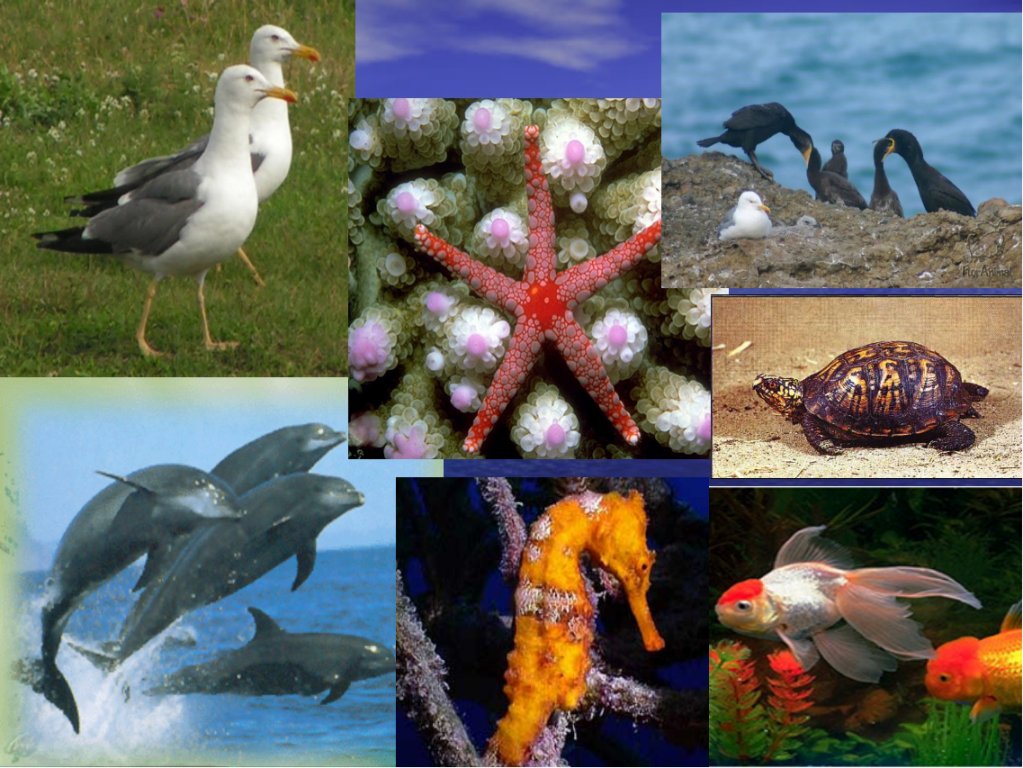 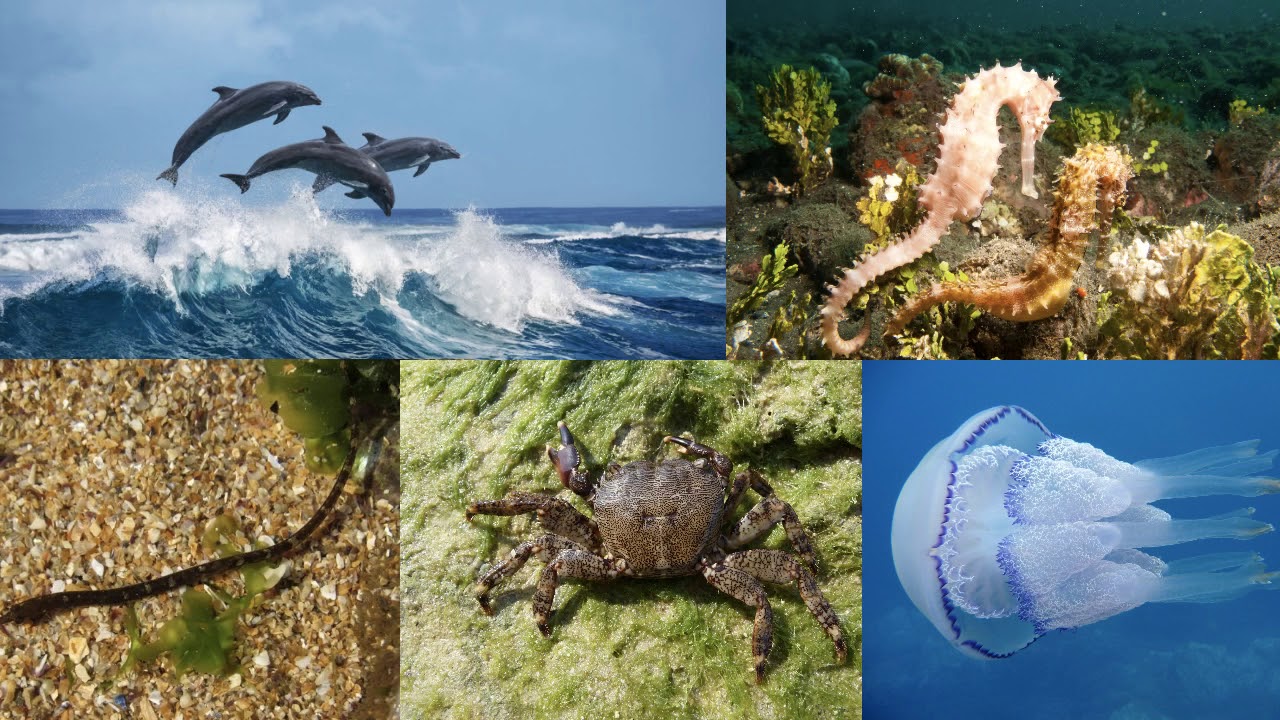 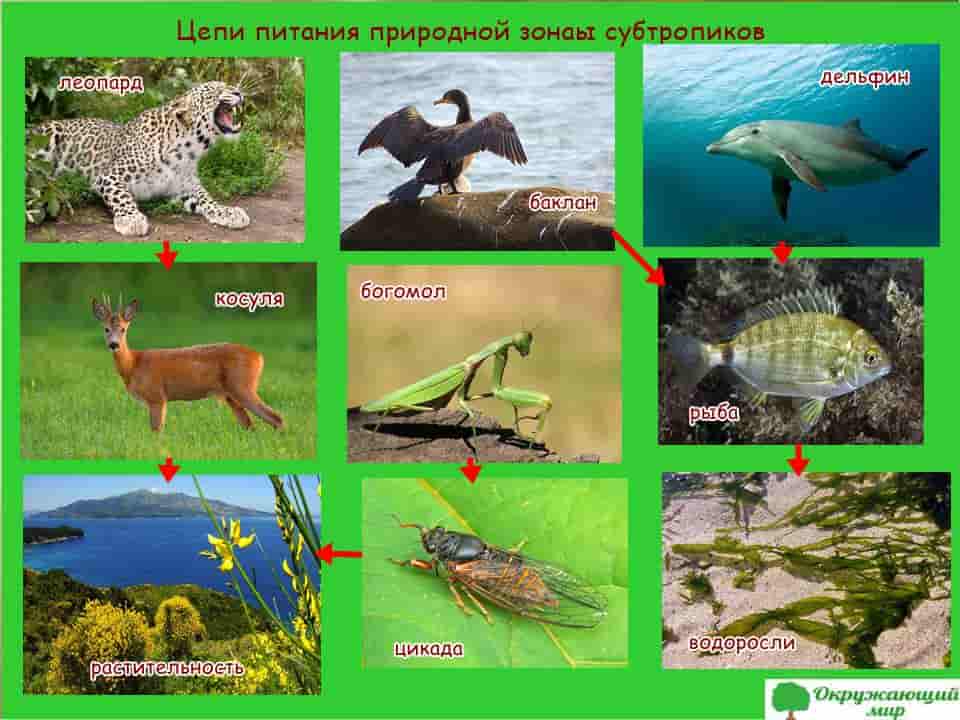 3.Растительный мир Черноморского побережья Кавказа.Проблемный вопрос:Разнообразен ли растительный мир этой зоны?Используя учебник (С. 114-115),  найдите ответы на вопросы:Назовите растения Черноморского побережья Кавказа. Не забудьте о растениях, занесённых в Красную книгу.2. Какая отличительная особенность растений субтропиков.3. Перечислите растения дикорастущие, фруктовые, завезенные из теплых стран.4. Назовите культурные растения природной зоны.5.Заполни таблицу в печатной тетради с.374.Животный мир Черноморского побережья Кавказа.Проблемный вопрос:Разнообразен ли животный мир этой зоны?Используя учебник (с. 116-117),  найдите материал об:1. Обитателях суши.        2. Обитателях моря. 3.Выполните коллаж  ( выберите  животных субтропической зон,  приклеите их на лист ватмана).4. Подготовьте рассказ о животном Субтропической зоны. Воспользуйтесь телефоном или компьютером в классе.5.Экологические проблемы Черноморского побережья Кавказа.Проблемный вопрос:Как влияет человек на экологию Черноморского побережья?Используя учебник (с. 118-119) найдите ответы на вопросы:1.Чем является для человека Черноморское побережье?2.Перечислите названия растений и животных, занесенных в Красную книгу России.3.Какие экологические проблемы существуют в зоне субтропиков? Прочитав статью, заполните таблицу.1.Географическое расположение природной зоныПроблемный вопрос:Где расположена природная зона и почему она называется «субтропики»? (стр. 112)Какой город расположен в самом центре Черноморского побережья?Найдите на карте «Природные зоны России» где расположена природная зона?Расскажите о сочинском парке «Дендрарии».2.Природные условия субтропиковПроблемный вопрос:Чем отличается зона субтропиков от остальных природных зон? (стр. 113)Расскажите о природных явлениях в этой зоне в разное время года.Чем благоприятная зона для жизни человека и растений.№Экологические проблемыПути решения1.2.3.